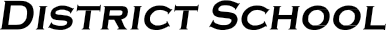 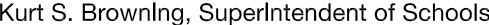 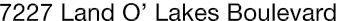 Finance Services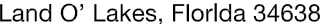 Joanne Millovitsch, Director of Finance813/ 794-2268	727/ 774-2268352/ 524-2268	Fax:  813/ 794-2266 e-mail:  jmillovi@pasco.k12.fl.usMEMORANDUMDate:	October 8, 2013To:	School Board MembersFrom:    Joanne Millovitsch, Director of Finance ServicesRe:	Attached Warrant List for the September 24, 2013Please review the current computerized list. These totals include computer generated, handwritten and cancelled checks.Warrant numbers 868018-868391 .......................................................................................................$2,806,158.49Amounts disbursed in Fund 1100 ............................................................................................................385,944.52Amounts disbursed in Fund 3108 ............................................................................................................173,646.69Amounts disbursed in Fund 3611 ............................................................................................................361,661.47Amounts disbursed in Fund 3709 ..............................................................................................................49,910.28Amounts disbursed in Fund 3710 ................................................................................................................7,601.65Amounts disbursed in Fund 3711 ................................................................................................................3,663.85Amounts disbursed in Fund 3712 ................................................................................................................7,929.48Amounts disbursed in Fund 3713...............................................................................................................47,269.09Amounts disbursed in Fund 3714 ..............................................................................................................14,092.76Amounts disbursed in Fund 3900 ..............................................................................................................34,972.63Amounts disbursed in Fund 3903 ................................................................................................................8,669.53Amounts disbursed in Fund 4100 ............................................................................................................586,792.48Amounts disbursed in Fund 4210 ..............................................................................................................57,347.66Amounts disbursed in Fund 4220 ..............................................................................................................57,864.47Amounts disbursed in Fund 7111 ............................................................................................................350,847.78Amounts disbursed in Fund 7130 ............................................................................................................202,809.55Amounts disbursed in Fund 7921 ............................................................................................................381,753.62Amounts disbursed in Fund 7922 ..............................................................................................................46,642.93Amounts disbursed in Fund 7923 ..............................................................................................................19,940.49Amounts disbursed in Fund 7940 ................................................................................................................2,512.18Amounts disbursed in Fund 9210 ................................................................................................................4,285.38Confirmation of the approval of the September 24 warrants will be requested at the October 15, 2013School Board meeting.